Publicado en Menorca el 10/03/2021 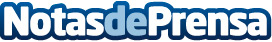 El alquiler de coches en Menorca espera una mejor temporada para 2021 por Tramuntana Rent a CarEl 54% de los empresarios de Baleares tiene la esperanza de poder incrementar su facturación en 2021, siendo el turismo uno de los grandes atractivos para ello. Eso sí, un turismo seguro y respetuosoDatos de contacto:Tramuntana Rent a CarCalle Dinamarca, 5 Poima, 4ª Fase, 07714 Maó, Illes Balears971 48 13 09Nota de prensa publicada en: https://www.notasdeprensa.es/el-alquiler-de-coches-en-menorca-espera-una Categorias: Viaje Automovilismo Baleares Entretenimiento Turismo Industria Automotriz http://www.notasdeprensa.es